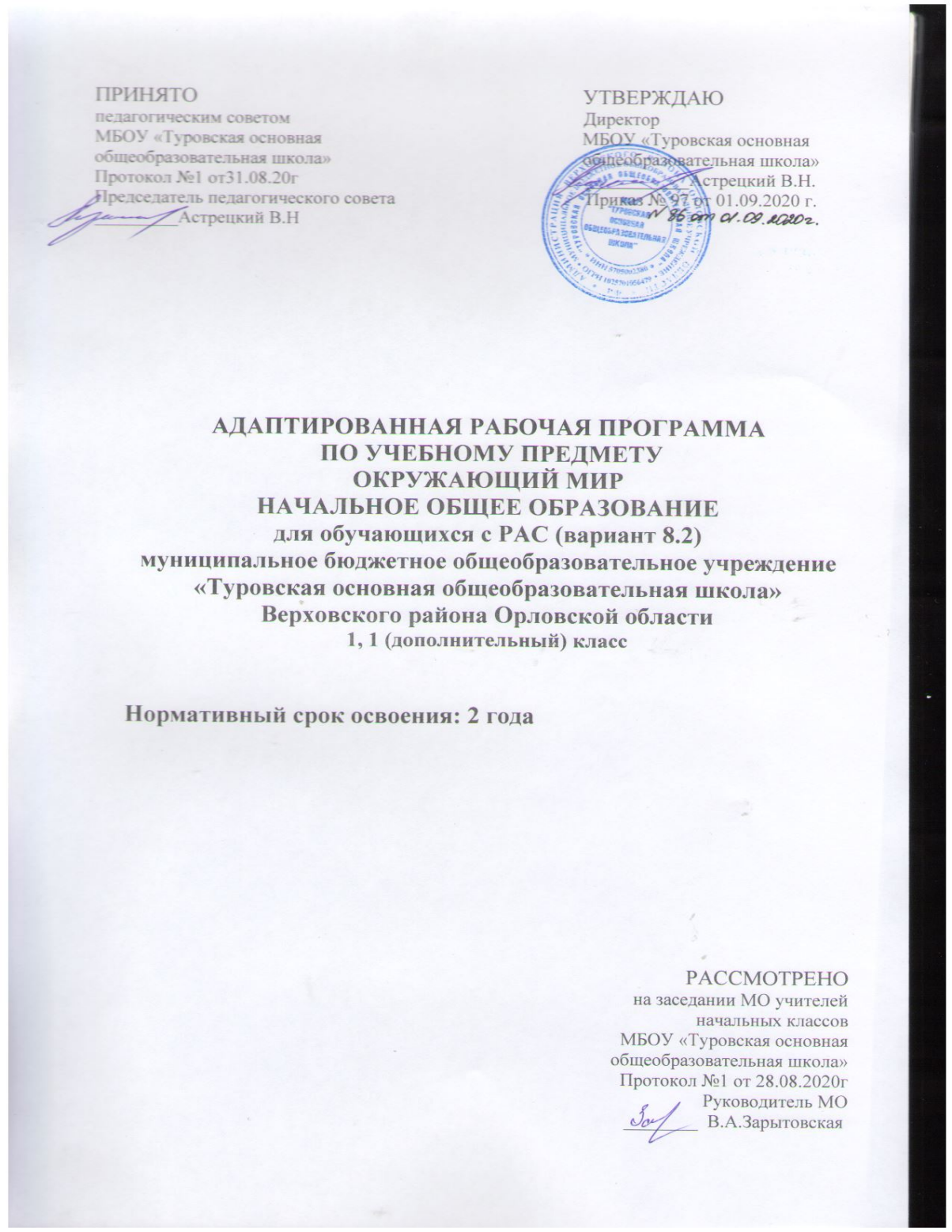 Пояснительная запискаАдаптированная рабочая программа учебного предмета «Окружающий мир» составлена в соответствии с требованиями Федерального государственного образовательного стандарта начального общего образования обучающихся с ограниченными возможностями здоровья и требованиями Примерной адаптированной основной общеобразовательной программы начального общего образования (АООП НОО) обучающихся с РАС, варианта 8.2., Адаптированной основной образовательной программой начального общего образования для обучающихся с РАС МБОУ «Туровская основная общеобразовательная школа», утверждена приказом директора МБОУ «Туровская основная общеобразовательная школа» №99, 115 от 30.08.2019 гПри составлении рабочей программы используется авторская рабочая программа «Окружающий мир» А.А. Плешакова Федерального государственного образовательного стандарта начального общего образования.Рабочая программа реализуется с помощью УМК «Школа России».Для реализации программы используется учебно-методический комплект: - Плешаков А. А. Окружающий мир. Учебник для 1класса начальной школы. В двух частях. М.: Просвещение, 2018. - А.А. Плешаков, Е.А. Крючкова. Окружающий мир, 1 класс. Рабочая тетрадь. В 2 ч. - М.: Просвещение, 2018.- Аудио приложение на электронном носителе к учебнику «Окружающий мир» 1 класс.Окружающий мир - учебный предмет, освоение содержания которого направлено:на формирование уважительного отношения к семье, населѐнному пункту, региону, в котором проживают дети, к России, еѐ природе и культуре, истории и современной жизни;на осознание ребѐнком ценности, целостности и многообразия окружающего мира, своего места в нѐм;на формирование модели безопасного поведения в условиях повседневной жизни и в различных опасных и чрезвычайных ситуациях;на формирование психологической культуры и компетенции для обеспечения эффективного безопасного взаимодействия в социуме.В цели предмета окружающий мир входит формирование целостной картины мира и осознание места в нѐм человека на основе единства рационально-научного познания и эмоционально-ценностного осмысления ребѐнком личного опыта общения с людьми и природой; духовно-нравственное развитие и воспитание личности гражданина России в условиях культурного и конфессионального многообразия российского общества.Общая характеристика учебного предметаОтбор содержания курса «Окружающий мир» осуществлён на основе следующих ведущих идей:1) идея многообразия мира;2) идея целостности мира;3) идея уважения к миру.Многообразие как форма существования мира ярко проявляет себя и в природной, и в социальной сфере. На основе интеграции естественно-научных, географических, исторических сведений в курсе выстраивается яркая картина действительности, отражающая многообразие природы и культуры, видов человеческой деятельности, стран и народов. Особое внимание уделяется знакомству младших школьников с природным многообразием, которое рассматривается и как самостоятельная ценность, и как условие, без которого невозможно существование человека, удовлетворение его материальных и духовных потребностей.Фундаментальная идея целостности мира также последовательно реализуется в курсе; её реализация осуществляется через раскрытие разнообразных связей: между неживой природой и живой, внутри живой природы, между природой и человеком. В частности, рассматривается значение каждого природного компонента в жизни людей, анализируется положительное и отрицательное воздействие человека на эти компоненты. Важнейшее значение для осознания детьми единства природы и общества, целостности самого общества, теснейшей взаимозависимости людей имеет включение в программу сведений из области экономики, истории, современной социальной жизни, которые присутствуют в программе каждого класса.Уважение к миру — это своего рода формула нового отношения к окружающему, основанного на признании самоценности сущего, на включении в нравственную сферу отношения не только к другим людям, но и к природе, к рукотворному миру, к культурному достоянию народов России и всего человечества.Место предмета в учебном планеОбщее количество часов в 1 дополнительном классе - 64 ч (2 ч в неделю, 32 учебные недели).Срок реализации программы 2 года.Описание ценностных ориентиров содержания учебного предмета Природа как одна из важнейших основ здоровой и гармоничной жизни человека и общества.• Культура как процесс и результат человеческой жизнедеятельности во всём многообразии её форм.• Наука как часть культуры, отражающая человеческое стремление к истине, к познанию закономерностей окружающего мира природы и социума.• Человечество как многообразие народов, культур, религий. в Международное сотрудничество как основа мира на Земле.• Патриотизм как одно из проявлений духовной зрелости человека, выражающейся в любви к России, народу, малой родине, в осознанном желании служить Отечеству.• Семья как основа духовно-нравственного развития и воспитания личности, залог преемственности культурно-ценностных традиций народов России от поколения к поколению и жизнеспособности российского общества.• Труд и творчество как отличительные черты духовно и нравственно развитой личности.• Здоровый образ жизни в единстве составляющих: здоровье физическое, психическое, духовно- и социально-нравственное.• Нравственный выбор и ответственность человека в отношении к природе, историко-культурному наследию, к самому себе и окружающим людям.Планируемые результаты освоения учебного предмета, курса1. Личностные результаты:осознание себя как гражданина России, знающего и любящего ее природу и культуру; целостный взгляд на мир в единстве природы, народов и культур; представление о необходимости бережного, уважительного отношения к культуре разных народов  России и народов мира, выступающей в разнообразных культурных формах семейных традиций; осознание преемственности от старшего поколения к младшему (традиции в семье); готовность к  бережному и уважительному отношению к живой и неживой природе, окружающим людям;- личностная ответственность за сохранность объектов природы, необходимых для будущего  России;- эстетические чувства, впечатления через восприятие природы в символических образах народного творчества;- установка на здоровый образ жизни через формулирование правил оказания первой помощи, соблюдение личной гигиены, в том числе - использование лучших семейных традиций здорового образа жизни народов своего края.Метапредметные результаты Познавательные УУД позволяют: оперировать со знаково-символическими изображениями;понимать содержание учебных текстов, фиксировать полученную информацию в виде схем, рисунков, фотографий, таблиц;анализировать и сравнивать объекты окружающего мира с выделением отличительных признаков и классифицировать их;устанавливать причинно-следственные связи между явлениями, объектами. Регулятивные УУД позволяют: понимать учебную задачу, сформулированную самостоятельно и уточненную учителем; планировать своё высказывание (выстраивать последовательность предложений для раскрытия темы, приводить примеры); планировать свои действия в течение урока; фиксировать в конце урока удовлетворённость/ неудовлетворённость своей работой на уроке (с помощью средств, разработанных совместно с учителем); объективно относиться к своим успехам/неуспехам; контролировать и корректировать свое поведение с учетом установленных правил;в сотрудничестве с учителем ставить новые учебные задачи. Коммуникативные УУД позволяют: формулировать ответы на вопросы; договариваться и приходить к общему решению в совместной деятельности; высказывать мотивированное, аргументированное суждение по теме урока; понимать и принимать задачу совместной работы, распределять роли при выполнении заданий;строить монологическое высказывание, владеть диалогической формой речи; готовить сообщения, проекты с помощью взрослых.Предметные результаты расширение, углубление и систематизация знаний о предметах и явлениях окружающего мира, осознание целостности окружающего мира, освоение основ экологической грамотности, элементарных правил нравственного поведения в мире природы и людей, норм здоровьесберегающего поведения в природной и социальной среде;усвоение простейших взаимосвязей и взаимозависимостей между миром живой и неживой природы, между деятельностью человека и происходящими изменениями в окружающей среде.Содержание  учебного предмета, курсаЗадавайте вопросы! Знакомство с учебником и учебными пособиями (рабочей тетрадью, сборником тестов, атласом-определителем «От земли до неба», книгами для чтения «Зелёные страницы» и «Великан на поляне»). Знакомство с постоянными персонажами учебника — Муравьем Вопросиком и Мудрой ЧерепахойЧто и кто? Что такое Родина? Что мы знаем о народах России? Что мы знаем о Москве? Проект «Моя малая родина». Что у нас над головой? Что у нас под ногами? Что общего у разных растений? Что растет на подоконнике? Что растет на клумбе? Что это за листья? Что такое хвоинки? Кто такие насекомые? Кто такие рыбы? Кто такие птицы? Кто такие звери? Что такое зоопарк? Что окружает нас дома? Что умеет компьютер? Что вокруг нас может быть опасным? На что похожа наша планета?Как, откуда и куда?                                                                                                                                                                                                                                 Как живет семья? Проект «Моя семья». Откуда в наш дом приходит вода и куда она уходит? Откуда в наш дом приходит электричество? Как путешествует письмо? Куда текут реки? Откуда берутся снег и лед? Как живут растения? Как живут животные? Как зимой помочь птицам? Откуда берутся шоколад, изюм и мед? Откуда берется и куда девается мусор? Откуда в снежках грязь?Где и когда?   Когда учиться интересно? Проект «Мой класс и моя школа».  Когда придет суббота? Когда наступит лето? Где живут белые медведи? Где живут слоны? Где зимуют птицы? Когда жили динозавры? Когда появилась одежда? Когда изобрели велосипед? Когда мы станем взрослыми?Почему и зачем?                                                                                                                                                                                                                    Почему солнце светит днем, а звезды – ночью? Почему Луна бывает разной? Почему идет дождь и дует ветер? Почему звенит звонок? Почему радуга разноцветная? Почему мы любим кошек и собак? Проект «Мои домашние питомцы». Почему мы не будем рвать цветы и ловить бабочек? Почему в лесу мы будем соблюдать тишину? Почему их так назвали? Зачем мы спим ночью? Почему нужно есть много овощей и фруктов? Почему нужно чистить зубы и мыть руки? Зачем нам телефон и телевизор? Зачем нужны автомобили? Зачем нужны поезда? Зачем строят корабли? зачем строят самолеты? Почему в автомобиле и поезде нужно соблюдать правила безопасности? Почему на корабле и в самолете нужно соблюдать правила безопасности? Зачем люди осваивают космос? Почему мы часто слышим слово «экология»? Тематическое планирование с определением основных видов учебной деятельности обучающихся1 класс1 дополнительный класс	Материально-техническое обеспечение образовательного процессаВ качестве учебно-методического обеспечения работы с детьми рекомендуется использовать Материально-техническое обеспечение образовательного процессаОсновная литература:Плешаков А.А. Окружающий мир. 1 класс. Учебник в 2 частях. Шевченко, С.Г. Коррекционно-развивающее обучение. Организационно-педагогические аспекты. Метод. пособие для учителей классов коррекционно-развивающего обучения. - М.: Гуманит. изд. центр ВЛАДОС, 1999. – 136 с.Дополнительная литератураКак сделать видимыми скрытые проблемы в развитии ребенка: метод. пособие к специализир. комп. программе «Мир за твоим окном» / О.И. Кукушкина, Т.К. Королевская, Е.Л. Гончарова. - Ин-т коррекц. педагогики Рос. акад. образования. - 4-е изд., перераб. и доп. - М.: Полиграф Сервис, 2008. - 144 с. Компьютерный инструмент педагога для оценки представлений о мире в контексте формирования жизненной компетенции ребенка / М. Р. Хайдарпашич // Дефектология. - 2013. -№1.-С. 55-67. Косымова А.Н. Коррекция представлений об окружающем мире у детей с нарушениями интеллекта // Дефектология – 2006.- №5.- С.30-35 Кукушкина О. И. Применение информационных технологий в специальном образовании // Специальное образование: состояние, перспективы развития. Тематическое приложение  к журналу «Вестник образования. – 2003. – № 3.Хайдарпашич М. Р. Изучение представлений о временах года при помощи компьютерной программы «Лента времени» / М. Р. Хайдарпашич // Дефектология. - 2007. -№ 2. - С. 58-66. Материально-техническое обеспечение:Иллюстративный демонстрационный материал, соответствующий изучаемой теме.Классная магнитная доска с набором приспособлений для крепления картинок.Мультимедийный проектор (при наличии).Мультимедийные образовательные ресурсы (презентации), соответствующие тематике программы по окружающему миру.№п/пТема Характеристика деятельности учениковКол-вочасов1Что и кто?Определение понятий «Родина», «Отечество», «Отчизна». Сведения о символике России: Государственный герб России, государственный флаг России. Паспорт.  Раскрашивание флага России, учитывая последовательность цветов сверху. Узнавание герба России на иллюстрации. Поиск  в рабочей тетради детей в национальной одежде. Поиск национальных и современных жилищ в рабочей тетради. Работа в тетради – изображение предмета, относимого к национальной культуре. Выявлять потенциально опасные предметы домашнего обихода; характеризовать опасность бытовых предметов; формулировать правила перехода улицы; моделировать устройство светофора; оценивать своё обращение с предметами домашнего обихода и поведение на дороге; сочинять и рассказывать сказку по рисунку учебника.39Как, откуда и куда?Рассказывать о жизни семьи по рисункам учебника; называть по именам (отчествам, фамилиям) членов своей семьи; рассказывать об интересных событиях в жизни своей семьи. Отвечать на итоговые вопросы и оценивать свои достижения на уроке. Знание правил безопасности при обращении с электричеством и электроприборами. Наблюдать за работой почты и рассказывать о ней; различать почтовые отправления: письма, бандероли, посылки, открытки. Прослеживать по рисунку-схеме путь воды из реки в море; сравнивать реку и море; различать пресную и морскую воду; сочинять и рассказывать сказочную историю по рисунку. Проводить опыты по исследованию снега и льда в соответствии с инструкциями; наблюдать форму снежинок и отображать её в рисунках. Наблюдать за ростом и развитием растений.Наблюдать за жизнью животных, рассказывать о своих наблюдениях; ухаживать за животными живого уголка.24ПовторениеНаходить в тексте учебника ответы на вопросы. Выполнять тестовые задания  в учебнике и рабочей тетради.1Итого 64Раздел ТемыСодержание«Где и когда?» (23 ч)Когда учиться интересно? (2ч)Проект «Мой класс и моя школа». (2ч)Когда придёт суббота?  (3ч)Когда наступит лето? (3ч)Где живут белые медведи? (2ч)Где живут слоны? (2ч)Где зимуют птицы? (2ч)Когда появилась одежда? (2ч)Когда изобрели велосипед? (2ч)Когда мы станем взрослыми? (3ч)Проверим себя и оценим свои достижения по разделу «Где и когда?»  (1ч)Анализировать иллюстрации учебника, обсуждать условия интересной и успешной учёбы; сравнивать фотографии в учебнике, рассказывать о случаях взаимопомощи в классе.Фотографировать наиболее интересные события в классе, здание школы, классную комнату и т.д.; коллективно составлять рассказ о школе и классе; презентовать итоги коллективного проекта, сопровождая рассказ фотографиями.Анализировать иллюстрации учебника, различать прошлое, настоящее и будущее; отображать с помощью карточек последовательность дней недели, называть дни недели в правильной последовательности, проводить взаимоконтроль; называть любимый день недели и объяснять, почему именно он является любимым.Анализировать схему смены времён года и месяцев; называть времена года в правильной последовательности, соотносить времена года и месяцы; характеризовать природные явления в разные времена года; находить несоответствия в природных явлениях на рисунках учебника; наблюдать сезонные изменения в природе и фиксировать их в тетради.Находить на глобусе Северный Ледовитый океан и Антарктиду, характеризовать их; рассматривать и сравнивать иллюстрации учебника, извлекать из них информацию о животном мире холодных районов; приводить примеры животных холодных районов; устанавливать связь между строением, образом жизни животных и природными условиями.Практическая работа в паре: находить на глобусе экватор и жаркие районы Земли, характеризовать их; приводить примеры животных жарких районов; устанавливать связь между строением, образом жизни животных и природными условиями.Различать зимующих и перелётных птиц; группировать (классифицировать) птиц; выдвигать предположения о местах зимовок птиц и доказывать их; объяснять причины отлёта птиц в тёплые края; приводить примеры зимующих и перелётных птиц.Прослеживать с помощью иллюстраций учебника историю появления одежды и развития моды; описывать одежду людей по рисунку; отличать национальную одежду своего народа от одежды других народов; различать типы одежды в зависимости от её назначения, подбирать одежду для разных случаев.Сравнивать старинные и современные велосипеды; извлекать из учебника информацию об устройстве велосипеда, осуществлять самопроверку; обсуждать роль велосипеда в нашей жизни; называть правила безопасной езды на велосипеде.Сравнивать жизнь взрослого и ребёнка; определять по фотографиям в учебнике профессии людей, рассказывать о профессиях родителей и старших членов семьи, обсуждать, какие профессии будут востребованы в будущем; сравнивать рисунки учебника; рассуждать о том, что в окружающем мире зависит от наших поступков.Выполнять тестовые задания  в учебнике и рабочей тетради.«Почему и зачем?» (39 ч)Почему Солнце светит днём, а звёзды ночью? (2ч)Почему Луна бывает разной? (2ч)Почему идёт дождь и дует ветер? (2ч)Почему звенит звонок? (2ч)Почему радуга разноцветная? (2ч)Почему мы любим кошек и собак? (2ч)Проект «Мои домашние питомцы» (2ч) Почему мы не будем рвать цветы и ловить бабочек? (2ч)Почему в лесу мы будем соблюдать тишину? (2ч)Зачем мы спим ночью? (2ч)Почему нужно есть много овощей и фруктов? (2ч)Почему нужно чистить зубы и мыть руки? (2ч)Зачем нам телефон и телевизор? (2ч)Зачем нужны автомобили? (2ч)Зачем нужны поезда? (2ч)Зачем строят корабли? (2ч)Зачем строят самолёты? (2ч)Почему в автомобиле и поезде нужно соблюдать правила безопасности? (2ч)Почему на корабле и в самолёте нужно соблюдать правила безопасности? (2ч)Зачем люди осваивают космос?(2ч)Почему мы часто слышим слово «экология»? (2ч)Проверим себя и оценим свои достижения по разделу «Почему и зачем?» (1ч)Сопоставлять видимые и реальные размеры звёзд, в том числе и Солнца; моделировать форму, цвет, сравнительные размеры некоторых звёзд; использовать атлас-определитель для получения нужной информации; наблюдать картину звёздного неба, находить на нём созвездие Льва.Анализировать схемы движения Луны вокруг Земли и освещения её поверхности Солнцем; формулировать выводы о причинах изменения внешнего вида Луны; моделировать из пластилина форму Луны; рассказывать с помощью рисунков в учебнике об изучении Луны учёными, наблюдать за изменениями внешнего вида Луны, фиксировать результаты наблюдений в рабочей тетради.Наблюдать за дождями и ветром; рассказывать по рисунку учебника о видах дождя (ливень, косохлёст, ситничек); отбирать из списка слов те, которые подходят для описания ветра; объяснять причины возникновения дождя и ветра.Анализировать рисунок учебника и передавать голосом звуки окружающего мира; исследовать возникновение и распространение звуков; обсуждать, почему и как следует беречь уши; высказывать предположения о причине возникновения эха.Называть цвета радуги по своим наблюдениям и рисунку учебника; отображать последовательность цветов радуги с помощью цветных полосок.Знание последовательности цветов радуги.Описывать по плану своего домашнего питомца (кошку, собаку); обсуждать свое отношение к домашним питомцам; рассказывать по рисункам учебника об уходе за кошкой и собакой; познакомиться с предметами ухода за кошкой и собакой и их назначением.Наблюдать за домашним любимцем и фиксировать результаты наблюдений; фотографировать свою кошку (собаку) в наиболее интересных ситуациях; составлять рассказ о своей кошке (собаке), её характере, повадках, играх; презентовать свой проект с демонстрацией фотографий.Определять цветы и бабочек с помощью атласа-определителя; рассматривать и сравнивать рисунки учебника, оценивать поступки других людей и свои собственные по отношению к природе, формулировать правила поведения в природе; устанавливать взаимосвязь цветов и бабочек на основе информации учебника.Определять лесных обитателей по звукам, которые они издают; объяснять, почему в лесу нужно соблюдать тишину; оценивать своё поведение в лесу и поведение других людей на основании чтения рассказов из книги «Великан на поляне»; формулировать правила поведения в природе.Сравнивать рисунки учебника, делать выводы о значении сна в жизни человека; оценивать правильность своей подготовки ко сну; рассказывать (на основе наблюдений) о сне животных; обсуждать информацию о животных, которые ночью не спят, содержащуюся в книге «Зелёные страницы»; определять по рисункам профессии людей и рассказывать об их работе.Различать овощи и фрукты, группировать (классифицировать) их; находить в учебнике информацию о витаминах в соответствии с заданием; сравнивать роль витаминов А, В и С в жизнедеятельности организма.Знание правил гигиены при употреблении овощей и фруктов.Обосновывать необходимость чистки зубов и мытья рук, отбирать из предложенных нужные предметы гигиены, объяснять их назначение; рассказывать по рисункам, в каких случаях следует мыть руки; запомнить, что зубная щётка и полотенце у каждого человека должны быть личные; формулировать основные правила гигиены.Различать средства связи и средства массовой информации; рассказывать (с опорой на фотографии в учебнике) о видах телефонов; объяснять назначение радиоприёмника, телевизора, газет и журналов; обсуждать назначение Интернета; моделировать ситуации вызова экстренной помощи по телефону.Классифицировать автомобили и объяснять их назначение; работать в паре: по рисунку-схеме знакомиться с устройством автомобиля, проводить взаимопроверку; сочинять и рассказывать сказочную историю по рисунку.Классифицировать поезда в зависимости от их назначения; работать в паре: рассказывать об устройстве железной дороги, осуществлять самоконтроль; использовать информацию учебника для выполнения задания.Классифицировать корабли в зависимости от их назначения; рассказывать о своих впечатлениях от плавания на корабле; работать в паре: по рисунку-схеме знакомиться с устройством корабля.Классифицировать самолёты в зависимости от их назначения; рассказывать о своих впечатлениях от полёта на самолёте; работать в паре: по рисунку-схеме знакомиться с устройством самолёта.Обобщать сведения о транспорте, полученные на предыдущих уроках; обсуждать необходимость соблюдения правил безопасности в транспорте. Называть правила безопасности в автомобиле, поезде и на железной дороге.Перечислять правила безопасности и спасательные средства на корабле и в самолёте. Участвовать в ролевой игре, моделирующей правила безопасности на водном и воздушном транспорте и действия в опасной ситуации.Рассказывать об освоении человеком космоса, опираясь на иллюстрации учебника; высказывать предположения по вопросам учебника, моделировать экипировку космонавта; участвовать в ролевой игре «Полёт в космос».Находить в тексте учебника ответы на вопросы; приводить примеры взаимосвязей между человеком и природой. Первоначальное представление об экологии. Взаимосвязи между человеком и природой. День Земли.Выполнять тестовые задания  в учебнике и рабочей тетради.Повторение (1ч)Промежуточная аттестация (итоговое тестирование)Написание теста.